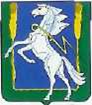 СОВЕТ ДЕПУТАТОВ МИРНЕНСКОГО СЕЛЬСКОГО ПОСЕЛЕНИЯСОСНОВСКОГО МУНИЦИПАЛЬНОГО РАЙОНА ЧЕЛЯБИНСКОЙ ОБЛАСТИчетвертого созываРЕШЕНИЕ от 14 октября 2022 года № 37Руководствуясь Бюджетным кодексом Российской Федерации, Уставом Мирненского сельского поселения, Положением «О бюджетном процессе в Мирненском    сельском поселении», Совет депутатов Мирненского сельского поселения четвертого созыва РЕШАЕТ:Информацию «Об исполнении бюджета Мирненского сельского поселения за 9 месяцев 2022 года» принять к сведению со следующими показателями:- исполнение бюджета Мирненского сельского поселения за 9 месяцев в 2022 года по доходам в сумме 21 154 148,90 рублей;- исполнение бюджета Мирненского сельского поселения за 9 месяцев 2022 года   по расходам в сумме 26 906 928,02 рублей по разделам и подразделам, целевым статьям, видам расходов, согласно Приложению №1, и по ведомственной структуре расходов бюджета за 2022 год, согласно Приложению № 2 к настоящему Решению.Направить данное Решение Главе Мирненского сельского поселения для подписания.«Об исполнении бюджета Мирненского сельского поселения за 9 месяцев 2022 года»Глава Мирненскогосельского поселения ______________  Г.А. ЧеркасоваПредседатель Совета депутатовМирненского сельского поселения                                                            _________________В.А. БелобородовПриложение №1 к решению Совета депутатов Мирненского сельского поселения  "Об исполнении бюджете Мирненского сельского поселения за 9 месяцев 2022 года» " от "14"  октября "  2022г. № 37                                     Приложение №1 к решению Совета депутатов Мирненского сельского поселения  "Об исполнении бюджете Мирненского сельского поселения за 9 месяцев 2022 года» " от "14"  октября "  2022г. № 37                                     Приложение №1 к решению Совета депутатов Мирненского сельского поселения  "Об исполнении бюджете Мирненского сельского поселения за 9 месяцев 2022 года» " от "14"  октября "  2022г. № 37                                     Приложение №1 к решению Совета депутатов Мирненского сельского поселения  "Об исполнении бюджете Мирненского сельского поселения за 9 месяцев 2022 года» " от "14"  октября "  2022г. № 37                                     Приложение №1 к решению Совета депутатов Мирненского сельского поселения  "Об исполнении бюджете Мирненского сельского поселения за 9 месяцев 2022 года» " от "14"  октября "  2022г. № 37                                     Приложение №1 к решению Совета депутатов Мирненского сельского поселения  "Об исполнении бюджете Мирненского сельского поселения за 9 месяцев 2022 года» " от "14"  октября "  2022г. № 37                                     Приложение №1 к решению Совета депутатов Мирненского сельского поселения  "Об исполнении бюджете Мирненского сельского поселения за 9 месяцев 2022 года» " от "14"  октября "  2022г. № 37                                     Приложение №1 к решению Совета депутатов Мирненского сельского поселения  "Об исполнении бюджете Мирненского сельского поселения за 9 месяцев 2022 года» " от "14"  октября "  2022г. № 37                                     Приложение №1 к решению Совета депутатов Мирненского сельского поселения  "Об исполнении бюджете Мирненского сельского поселения за 9 месяцев 2022 года» " от "14"  октября "  2022г. № 37                                     Распределение бюджетных ассигнований бюджета Мирненского сельского поселения  по разделам, подразделам, целевым статьям, группам и подгруппам видов расходов классификации расходов бюджета на 2022 годРаспределение бюджетных ассигнований бюджета Мирненского сельского поселения  по разделам, подразделам, целевым статьям, группам и подгруппам видов расходов классификации расходов бюджета на 2022 годРаспределение бюджетных ассигнований бюджета Мирненского сельского поселения  по разделам, подразделам, целевым статьям, группам и подгруппам видов расходов классификации расходов бюджета на 2022 годРаспределение бюджетных ассигнований бюджета Мирненского сельского поселения  по разделам, подразделам, целевым статьям, группам и подгруппам видов расходов классификации расходов бюджета на 2022 годРаспределение бюджетных ассигнований бюджета Мирненского сельского поселения  по разделам, подразделам, целевым статьям, группам и подгруппам видов расходов классификации расходов бюджета на 2022 годРаспределение бюджетных ассигнований бюджета Мирненского сельского поселения  по разделам, подразделам, целевым статьям, группам и подгруппам видов расходов классификации расходов бюджета на 2022 годРаспределение бюджетных ассигнований бюджета Мирненского сельского поселения  по разделам, подразделам, целевым статьям, группам и подгруппам видов расходов классификации расходов бюджета на 2022 годНаименованиеКод функциональной классификацииКод функциональной классификацииКод функциональной классификацииКод функциональной классификацииКод функциональной классификацииПланПланИсполненоИсполненоИсполненоНаименованиеразделразделподразделцелевая статьявид расходовПланПланИсполненоИсполненоИсполненоОбщегосударственные вопросы0101007 534 996,987 534 996,984 434 188,034 434 188,034 434 188,03Функционирование высшего должностного лица субъекта Российиской Федерации и муниципального образования010102750 274,64750 274,64445 198,36445 198,36445 198,36Расходы общегосударственного характера01010299 0 00 00000750 274,64750 274,64445 198,36445 198,36445 198,36Глава муниципального образования01010299 0 00 20300750 274,64750 274,64445 198,36445 198,36445 198,36Фонд оплаты труда государственных (муниципальных) органов01010299 0 00 20300121576 247,80576 247,80348 196,89348 196,89348 196,89Взносы по обязательному социальному страхованию на выплаты денежного содержания и иные выплаты работникам государственных (муниципальных) органов01010299 0 00 20300129174 026,84174 026,8497 001,4797 001,4797 001,47Центральный аппарат (местный бюджет)0101046 371 158,646 371 158,643 743 850,113 743 850,113 743 850,11Финансовое обеспечение выполнения функций государственными органами01 01 0499 0 00 204006 299 658,646 299 658,643 708 689,113 708 689,113 708 689,11Фонд оплаты труда государственных (муниципальных) органов01010499 0 00 204001213 757 335,223 757 335,222 178 672,832 178 672,832 178 672,83Взносы по обязательному социальному страхованию на выплаты денежного содержания и иные выплаты работникам государственных (муниципальных)органов 01010499 0 00 204001291 123 843,001 123 843,00625 813,17625 813,17625 813,17Закупка товаров, работ, услуг в сфере информационно-коммуникационных услуг01010499 0 00 20400242407 920,00407 920,00257 500,78257 500,78257 500,78Прочая закупка товаров, работ и услуг01010499 0 00 20400244878 480,54878 480,54562 025,84562 025,84562 025,84Закупка энергетических ресурсов01010499 0 00 20400247132 079,88132 079,8884 676,4984 676,4984 676,49Уплата налога на имущество организаций, земельного и транспортного налогов01010499 0 00 0000071 500,0071 500,0035 161,0035 161,0035 161,00Уплата налога на имущество организаций и земельного налога01010499 0 00 204 0085138 000,0038 000,0025 058,0025 058,0025 058,00Уплата прочих налогов, сборов и иных платежей01010499 0 00 204 0085229 000,0029 000,009 178,009 178,009 178,00Уплата иных платежей01010499 0 00 204 008534 500,004 500,00925,00925,00925,00Обеспечение проведения выборов и референдумов01010780 610,3080 610,3080 610,3080 610,3080 610,30Проведение выборов депутатов муниципального образования01010799 0 00 2000480 610,3080 610,3080 610,3080 610,3080 610,30Специальные расходы01010799 0 00 2000488080 610,3080 610,3080 610,3080 610,3080 610,30Другие общегосударственные вопросы010113413 563,70413 563,70245 139,56245 139,56245 139,56Иные межбюджетные трансферты местным бюджетам01011399 0 00 000002 174,002 174,002 174,002 174,002 174,00Реализация переданных полномочий муниципального района на осуществление мер по противодействию коррупции в границах поселений01011399 0 00 117002 174,002 174,002 174,002 174,002 174,00Прочая закупка товаров, работ и услуг01011399 0 00 117002442 174,002 174,002 174,002 174,002 174,00Расходы общегосударственного характера01011399 0 00 00000411 389,70411 389,70242 965,56242 965,56242 965,56Финансовое обеспечение выполнения функций государственной власти01011399 0 00 20400411 389,70411 389,70242 965,56242 965,56242 965,56Прочая закупка товаров, работ и услуг01011399 0 00 20400244411 389,70411 389,70242 965,56242 965,56242 965,56Национальная оборона020200272 271,00272 271,00185 000,00185 000,00185 000,00Мобилизационная и вневойсковая подготовка020203272 271,00272 271,00185 000,00185 000,00185 000,00Субвенции местным бюджетам для финансового обеспечения расходных обязательств муниципальных образований, возникающих при выполнении государственных полномочий Российской Федерации, субъектов Российской Федерации, переданных для осуществления органам местного самоуправления в установленном порядке02020399 0 0 00000272 271,00272 271,00185 000,00185 000,00185 000,00Осуществление первичного воинского учета на территориях, где отсутствуют военные комиссариаты02020399 0 00 51180272 271,00272 271,00185 000,00185 000,00185 000,00Фонд оплаты труда государственных (муниципальных) органов02020399 0 00 51180121204 592,50204 592,50152 951,02152 951,02152 951,02Взносы по обязательному социальному страхованию на выплаты денежного содержания и иные выплаты работникам государственных (муниципальных)органов 02020399 0 00 5118012960 580,0060 580,0032 048,9832 048,9832 048,98Прочая закупка товаров, работ и услуг02020399 0 00 511802447 098,507 098,500,000,000,00Национальная безопасность и правоохранительная деятельность0303001 266 065,401 266 065,40688 927,74688 927,74688 927,74Защита населения  и территории от последствий чрезвычайных  ситуаций природного  и техногенного характера , гражданская оборона03030989 161,4089 161,4089 160,6589 160,6589 160,65Проведение противоаварийных и противопожарных мероприятий03030999 0 00 2400089 161,4089 161,4089 160,6589 160,6589 160,65Прочая закупка товаров, работ и услуг03030999 0 00 2400024489 161,4089 161,4089 160,6589 160,6589 160,65Обеспечение пожарной безопасности0303101 176 904,001 176 904,00599 767,09599 767,09599 767,09Иные расходы на реализацию отраслевых мероприятий03031099 0 00 000001 176 904,001 176 904,00599 767,09599 767,09599 767,09Обеспечение первичных мер пожарной безопасности в части создания условий для организации добровольной пожарной охраны03031099 0 00 24600458 683,55458 683,550,000,000,00Закупка товаров, работ, услуг в сфере информационно-коммуникационных услуг03031099 0 00 2460024244,2544,250,000,000,00Прочая закупка товаров, работ и услуг03031099 0 00 24600244458 639,30458 639,300,000,000,00Реализация мероприятий по выполнению полномочий органов местного самоуправления сельских поселений и муниципального района по совместному решению вопросов местного значения (софинансирование)03031099 0 00 80230573 245,55573 245,55454 792,19454 792,19454 792,19Закупка товаров, работ, услуг в сфере информационно-коммуникационных услуг03031099 0 00 802302421 000,001 000,00117,75117,75117,75Прочая закупка товаров, работ и услуг03031099 0 00 80230244572 245,55572 245,55454 674,44454 674,44454 674,44Реализация мероприятий по выполнению полномочий органов местного самоуправления сельских поселений и муниципального района по совместному решению вопросов местного значения (софинансирование)03031099 0 00 М0230144 974,90144 974,90144 974,90144 974,90144 974,90Прочая закупка товаров, работ и услуг03031099 0 00 М0230244144 974,90144 974,90144 974,90144 974,90144 974,90Национальная экономика04040015 944 644,7215 944 644,729 887 529,459 887 529,459 887 529,45Дорожное хозяйство (дорожные фонды)04040915 744 644,7215 744 644,729 853 229,459 853 229,459 853 229,45Иные межбюджетные трансферты местным бюджетам04040999 0 00 000009 930 850,029 930 850,029 671 877,229 671 877,229 671 877,22Реализация переданных полномочий муниципального района по дорожной деятельности в отношении автомобильных дорог местного значения в границах населенных пунктов и обеспечение безопасности дорожного движения04040999 0 00 112009 930 850,029 930 850,029 671 877,229 671 877,229 671 877,22Прочая закупка товаров, работ и услуг04040999 0 00 112002449 930 850,029 930 850,029 671 877,229 671 877,229 671 877,22Иные расходы на реализацию отраслевых мероприятий04040999 0 00 00000217 470,97217 470,97181 352,23181 352,23181 352,23Капитальный ремонт, ремонт и содержание автомобильных дорог и инженерных сооружений на них в границах сельских поселений в рамках благоустройства04040999 0 00 60020217 470,97217 470,97181 352,23181 352,23181 352,23Прочая закупка товаров, работ и услуг04 04 0999 0 00 60020244217 470,97217 470,97181 352,23181 352,23181 352,23Иные межбюджетные трансферты04040999 0 00 000005 596 323,735 596 323,730,000,000,00Капитальный ремонт, ремонт и содержание автомобильных дорог общего пользования местного значения04040999 0 00 S60505 596 323,735 596 323,730,000,000,00Прочая закупка товаров, работ и услуг04040999 0 00 S60502445 596 323,735 596 323,730,000,000,00Другие  вопросы в области национальной  экономики040412200 000,00200 000,0034 300,0034 300,0034 300,00Расходы общегосударственного характера04041299 0 00 00000200 000,00200 000,0034 300,0034 300,0034 300,00Мероприятия по землеустройству и землепользованию04041299 0 00 04030200 000,00200 000,0034 300,0034 300,0034 300,00Прочая закупка товаров, работ и услуг04041299 0 00 04030244200 000,00200 000,0034 300,0034 300,0034 300,00Жилищно-коммунальное хозяйство05050012 893 560,1612 893 560,1610 593 496,4810 593 496,4810 593 496,48Жилищное хозяйство05050159 152,9059 152,9038 966,6838 966,6838 966,68Иные межбюджетные трансферты местным бюджетам05050199 0 00 0000059 152,9059 152,9038 966,6838 966,6838 966,68Реализация переданных полномочий муниципального района по обеспечению проживающих в поселении и нуждающихся в жилых помещениях малоимущих граждан жилыми помещениями,осуществлению муниципального жилищного контроля, а также иных полномочий органов местного самоуправления в соответствии с жилищным законодательством05050199 0 00 1130059 152,9059 152,9038 966,6838 966,6838 966,68Прочая закупка товаров, работ и услуг05050199 0 00 1130024459 152,9059 152,9038 966,6838 966,6838 966,68Коммунальное хозяйство0505027 470 557,777 470 557,777 192 011,187 192 011,187 192 011,18Иные межбюджетные трансферты местным бюджетам05050299 0 00 000002 420 270,042 420 270,042 420 270,042 420 270,042 420 270,04Реализация переданных полномочий муниципального района на организацию в границах поселения электро-,тепло-,газо-, и водоснабжения населения,водоотведения,снабжения населения топливом в пределах полномочий,установленных законодательством Российской Федерации05050299 0 00 111002 420 270,042 420 270,042 420 270,042 420 270,042 420 270,04Прочая закупка товаров, работ и услуг05050299 0 00 111002442 420 270,042 420 270,042 420 270,042 420 270,042 420 270,04Иные расходы на реализацию отраслевых мероприятий05050299 0 00 000005 050 287,735 050 287,734 771 741,144 771 741,144 771 741,14Модернизация, реконструкция, капитальный ремонт и строительство котельных, систем водоснабжения, водоотведения, систем электроснабжения, теплоснабжения, включая центральные тепловые пункты05050299 0 00 040605 050 287,735 050 287,734 771 741,144 771 741,144 771 741,14Прочая закупка товаров, работ и услуг05050299 0 00 040602444 840 987,734 840 987,734 771 741,144 771 741,144 771 741,14Бюджетные инвестиции в объекты капитального строительства государственной (муниципальной) собственности05050299 0 00 04060414209 300,00209 300,000,000,000,00Благоустройство0505035 363 849,495 363 849,493 362 518,623 362 518,623 362 518,62Иные межбюджетные трансферты местным бюджетам05050399 0 00 00000444 504,00444 504,0093 900,0093 900,0093 900,00Реализация переданных полномочий муниципального района на организацию сбора и вывоза бытовых отходов и мусора05050399 0 00 11400419 504,00419 504,0068 900,0068 900,0068 900,00Прочая закупка товаров, работ и услуг05050399 0 00 11400244419 504,00419 504,0068 900,0068 900,0068 900,00Реализация переданных полномочий муниципального района на организацию ритуальных услуг и содержание мест захоронения05050399 0 00 1150025 000,0025 000,0025 000,0025 000,0025 000,00Прочая закупка товаров, работ и услуг05050399 0 00 1150024425 000,0025 000,0025 000,0025 000,0025 000,00Иные расходы на реализацию отраслевых мероприятий05050399 0 00 000004 919 345,494 919 345,493 268 618,623 268 618,623 268 618,62Уличное освещение05050399 0 00 603101 120 160,001 120 160,00711 952,91711 952,91711 952,91Прочая закупка товаров, работ и услуг05050399 0 00 60310244360 366,29360 366,29281 927,61281 927,61281 927,61Закупка энергетических ресурсов05050399 0 00 60310247759 793,71759 793,71430 025,30430 025,30430 025,30Прочие мероприятия по благоустройству поселения05050399 0 00 603503 799 185,493 799 185,492 556 665,712 556 665,712 556 665,71Прочая закупка товаров, работ и услуг05050399 0 00 603502443 799 185,493 799 185,492 556 665,712 556 665,712 556 665,71Другие вопросы в области охраны окружающей среды060605594 650,27594 650,27594 650,27594 650,27594 650,27Рекультивация земельных участков, нарушенных размещением твердых, коммунальных отходов и ликвидация объектов накопленного экологического вреда за счет средств местного бюджета06060599 0 00 13030594 650,27594 650,27594 650,27594 650,27594 650,27Прочая закупка товаров, работ и услуг06060599 0 00 13030244594 650,27594 650,27594 650,27594 650,27594 650,27Социальное обеспечение населения101003271 650,70271 650,70196 733,95196 733,95196 733,95Реализация иных государственных функций в области социальной политики 10100399 0 00 00000271 650,70271 650,70196 733,95196 733,95196 733,95Выплаты пенсии за выслугу лет лицам, замещавшим должности муниципальной службы и ежемесячные доплаты к трудовой пенсии лицам, осуществлявшим полномочия депутата, выборного должностного лица органа местного самоуправления на постоянной основе10100399 0 00 12750271 650,70271 650,70196 733,95196 733,95196 733,95Иные пенсии, социальные доплаты к пенсиям10100399 0 00 12750312271 650,70271 650,70196 733,95196 733,95196 733,95Физическая культура и спорт111100380 889,50380 889,50245 791,80245 791,80245 791,80Массовый спорт111102380 889,50380 889,50245 791,80245 791,80245 791,80Иные расходы на реализацию отраслевых мероприятий11110299 0 00 00000380 889,50380 889,50245 791,80245 791,80245 791,80Организация и проведение мероприятий в сфере физической культуры и спорта11110299 0 00 71050380 889,50380 889,50245 791,80245 791,80245 791,80Прочая закупка товаров, работ и услуг11110299 0 00 71050244377 340,46377 340,46242 242,76242 242,76242 242,76Закупка энергетических ресурсов11110299 0 00 710502473 549,043 549,043 549,043 549,043 549,04ВСЕГО39 239 339,0339 239 339,0326 906 928,0226 906 928,0226 906 928,02Приложение №2 к решению Совета депутатов Мирненского           сельского поселения  "Об исполнении бюджете Мирненского сельского поселения за 9 месяцев 2022 года» " от "14"  октября "  2022г. № 37Приложение №2 к решению Совета депутатов Мирненского           сельского поселения  "Об исполнении бюджете Мирненского сельского поселения за 9 месяцев 2022 года» " от "14"  октября "  2022г. № 37Приложение №2 к решению Совета депутатов Мирненского           сельского поселения  "Об исполнении бюджете Мирненского сельского поселения за 9 месяцев 2022 года» " от "14"  октября "  2022г. № 37Приложение №2 к решению Совета депутатов Мирненского           сельского поселения  "Об исполнении бюджете Мирненского сельского поселения за 9 месяцев 2022 года» " от "14"  октября "  2022г. № 37Приложение №2 к решению Совета депутатов Мирненского           сельского поселения  "Об исполнении бюджете Мирненского сельского поселения за 9 месяцев 2022 года» " от "14"  октября "  2022г. № 37Приложение №2 к решению Совета депутатов Мирненского           сельского поселения  "Об исполнении бюджете Мирненского сельского поселения за 9 месяцев 2022 года» " от "14"  октября "  2022г. № 37Приложение №2 к решению Совета депутатов Мирненского           сельского поселения  "Об исполнении бюджете Мирненского сельского поселения за 9 месяцев 2022 года» " от "14"  октября "  2022г. № 37Приложение №2 к решению Совета депутатов Мирненского           сельского поселения  "Об исполнении бюджете Мирненского сельского поселения за 9 месяцев 2022 года» " от "14"  октября "  2022г. № 37Приложение №2 к решению Совета депутатов Мирненского           сельского поселения  "Об исполнении бюджете Мирненского сельского поселения за 9 месяцев 2022 года» " от "14"  октября "  2022г. № 37Приложение №2 к решению Совета депутатов Мирненского           сельского поселения  "Об исполнении бюджете Мирненского сельского поселения за 9 месяцев 2022 года» " от "14"  октября "  2022г. № 37Ведомственная структура расходов бюджета Мирненского сельского поселения на 2022 годВедомственная структура расходов бюджета Мирненского сельского поселения на 2022 годВедомственная структура расходов бюджета Мирненского сельского поселения на 2022 годВедомственная структура расходов бюджета Мирненского сельского поселения на 2022 годВедомственная структура расходов бюджета Мирненского сельского поселения на 2022 годВедомственная структура расходов бюджета Мирненского сельского поселения на 2022 годВедомственная структура расходов бюджета Мирненского сельского поселения на 2022 годВедомственная структура расходов бюджета Мирненского сельского поселения на 2022 годНаименованиеНаименованиеКод функциональной классификацииКод функциональной классификацииКод функциональной классификацииКод функциональной классификацииКод функциональной классификацииПланПланИсполненоИсполненоНаименованиеНаименованиеведомстворазделподразделцелевая статьявид расходовПланПланИсполненоИсполненоОбщегосударственные вопросыОбщегосударственные вопросы90701007 534 996,987 534 996,984 434 188,034 434 188,03Функционирование высшего должностного лица субъекта Российиской Федерации и муниципального образованияФункционирование высшего должностного лица субъекта Российиской Федерации и муниципального образования0102750 274,64750 274,64445 198,36445 198,36Расходы общегосударственного характераРасходы общегосударственного характера010299 0 00 00000750 274,64750 274,64445 198,36445 198,36Глава муниципального образованияГлава муниципального образования010299 0 00 20300750 274,64750 274,64445 198,36445 198,36Фонд оплаты труда государственных (муниципальных) органовФонд оплаты труда государственных (муниципальных) органов010299 0 00 20300121576 247,80576 247,80348 196,89348 196,89Взносы по обязательному социальному страхованию на выплаты денежного содержания и иные выплаты работникам государственных (муниципальных) органовВзносы по обязательному социальному страхованию на выплаты денежного содержания и иные выплаты работникам государственных (муниципальных) органов010299 0 00 20300129174 026,84174 026,8497 001,4797 001,47Центральный аппарат (местный бюджет)Центральный аппарат (местный бюджет)01046 371 158,646 371 158,643 743 850,113 743 850,11Финансовое обеспечение выполнения функций государственными органамиФинансовое обеспечение выполнения функций государственными органами01 0499 0 00 204006 299 658,646 299 658,643 708 689,113 708 689,11Фонд оплаты труда государственных (муниципальных) органовФонд оплаты труда государственных (муниципальных) органов010499 0 00 204001213 757 335,223 757 335,222 178 672,832 178 672,83Взносы по обязательному социальному страхованию на выплаты денежного содержания и иные выплаты работникам государственных (муниципальных)органов Взносы по обязательному социальному страхованию на выплаты денежного содержания и иные выплаты работникам государственных (муниципальных)органов 010499 0 00 204001291 123 843,001 123 843,00625 813,17625 813,17Закупка товаров, работ, услуг в сфере информационно-коммуникационных услугЗакупка товаров, работ, услуг в сфере информационно-коммуникационных услуг010499 0 00 20400242407 920,00407 920,00257 500,78257 500,78Прочая закупка товаров, работ и услугПрочая закупка товаров, работ и услуг010499 0 00 20400244878 480,54878 480,54562 025,84562 025,84Закупка энергетических ресурсовЗакупка энергетических ресурсов010499 0 00 20400247132 079,88132 079,8884 676,4984 676,49Уплата налога на имущество организаций, земельного и транспортного налоговУплата налога на имущество организаций, земельного и транспортного налогов010499 0 00 0000071 500,0071 500,0035 161,0035 161,00Уплата налога на имущество организаций и земельного налогаУплата налога на имущество организаций и земельного налога010499 0 00 204 0085138 000,0038 000,0025 058,0025 058,00Уплата прочих налогов, сборов и иных платежейУплата прочих налогов, сборов и иных платежей010499 0 00 204 0085229 000,0029 000,009 178,009 178,00Уплата иных платежейУплата иных платежей010499 0 00 204 008534 500,004 500,00925,00925,00Обеспечение проведения выборов и референдумовОбеспечение проведения выборов и референдумов010780 610,3080 610,3080 610,3080 610,30Проведение выборов депутатов муниципального образованияПроведение выборов депутатов муниципального образования010799 0 00 2000480 610,3080 610,3080 610,3080 610,30Специальные расходыСпециальные расходы010799 0 00 2000488080 610,3080 610,3080 610,3080 610,30Другие общегосударственные вопросыДругие общегосударственные вопросы0113413 563,70413 563,70245 139,56245 139,56Иные межбюджетные трансферты местным бюджетамИные межбюджетные трансферты местным бюджетам011399 0 00 000002 174,002 174,002 174,002 174,00Реализация переданных полномочий муниципального района на осуществление мер по противодействию коррупции в границах поселенийРеализация переданных полномочий муниципального района на осуществление мер по противодействию коррупции в границах поселений011399 0 00 117002 174,002 174,002 174,002 174,00Прочая закупка товаров, работ и услугПрочая закупка товаров, работ и услуг011399 0 00 117002442 174,002 174,002 174,002 174,00Расходы общегосударственного характераРасходы общегосударственного характера011399 0 00 00000411 389,70411 389,70242 965,56242 965,56Финансовое обеспечение выполнения функций государственной властиФинансовое обеспечение выполнения функций государственной власти011399 0 00 20400411 389,70411 389,70242 965,56242 965,56Прочая закупка товаров, работ и услугПрочая закупка товаров, работ и услуг011399 0 00 20400244411 389,70411 389,70242 965,56242 965,56Национальная оборонаНациональная оборона0200272 271,00272 271,00185 000,00185 000,00Мобилизационная и вневойсковая подготовкаМобилизационная и вневойсковая подготовка0203272 271,00272 271,00185 000,00185 000,00Субвенции местным бюджетам для финансового обеспечения расходных обязательств муниципальных образований, возникающих при выполнении государственных полномочий Российской Федерации, субъектов Российской Федерации, переданных для осуществления органам местного самоуправления в установленном порядкеСубвенции местным бюджетам для финансового обеспечения расходных обязательств муниципальных образований, возникающих при выполнении государственных полномочий Российской Федерации, субъектов Российской Федерации, переданных для осуществления органам местного самоуправления в установленном порядке020399 0 0 00000272 271,00272 271,00185 000,00185 000,00Осуществление первичного воинского учета на территориях, где отсутствуют военные комиссариатыОсуществление первичного воинского учета на территориях, где отсутствуют военные комиссариаты020399 0 00 51180272 271,00272 271,00185 000,00185 000,00Фонд оплаты труда государственных (муниципальных) органовФонд оплаты труда государственных (муниципальных) органов020399 0 00 51180121204 592,50204 592,50152 951,02152 951,02Взносы по обязательному социальному страхованию на выплаты денежного содержания и иные выплаты работникам государственных (муниципальных)органов Взносы по обязательному социальному страхованию на выплаты денежного содержания и иные выплаты работникам государственных (муниципальных)органов 020399 0 00 5118012960 580,0060 580,0032 048,9832 048,98Прочая закупка товаров, работ и услугПрочая закупка товаров, работ и услуг020399 0 00 511802447 098,507 098,500,000,00Национальная безопасность и правоохранительная деятельностьНациональная безопасность и правоохранительная деятельность03001 266 065,401 266 065,40688 927,74688 927,74Защита населения  и территории от последствий чрезвычайных  ситуаций природного  и техногенного характера , гражданская оборонаЗащита населения  и территории от последствий чрезвычайных  ситуаций природного  и техногенного характера , гражданская оборона030989 161,4089 161,4089 160,6589 160,65Проведение противоаварийных и противопожарных мероприятийПроведение противоаварийных и противопожарных мероприятий030999 0 00 2400089 161,4089 161,4089 160,6589 160,65Прочая закупка товаров, работ и услугПрочая закупка товаров, работ и услуг030999 0 00 2400024489 161,4089 161,4089 160,6589 160,65Обеспечение пожарной безопасностиОбеспечение пожарной безопасности03101 176 904,001 176 904,00599 767,09599 767,09Иные расходы на реализацию отраслевых мероприятийИные расходы на реализацию отраслевых мероприятий031099 0 00 000001 176 904,001 176 904,00599 767,09599 767,09Обеспечение первичных мер пожарной безопасности в части создания условий для организации добровольной пожарной охраныОбеспечение первичных мер пожарной безопасности в части создания условий для организации добровольной пожарной охраны031099 0 00 24600458 683,55458 683,550,000,00Закупка товаров, работ, услуг в сфере информационно-коммуникационных услугЗакупка товаров, работ, услуг в сфере информационно-коммуникационных услуг031099 0 00 2460024244,2544,250,000,00Прочая закупка товаров, работ и услугПрочая закупка товаров, работ и услуг031099 0 00 24600244458 639,30458 639,300,000,00Реализация мероприятий по выполнению полномочий органов местного самоуправления сельских поселений и муниципального района по совместному решению вопросов местного значения (софинансирование)Реализация мероприятий по выполнению полномочий органов местного самоуправления сельских поселений и муниципального района по совместному решению вопросов местного значения (софинансирование)031099 0 00 80230573 245,55573 245,55454 792,19454 792,19Закупка товаров, работ, услуг в сфере информационно-коммуникационных услугЗакупка товаров, работ, услуг в сфере информационно-коммуникационных услуг031099 0 00 802302421 000,001 000,00117,75117,75Прочая закупка товаров, работ и услугПрочая закупка товаров, работ и услуг031099 0 00 80230244572 245,55572 245,55454 674,44454 674,44Реализация мероприятий по выполнению полномочий органов местного самоуправления сельских поселений и муниципального района по совместному решению вопросов местного значения (софинансирование)Реализация мероприятий по выполнению полномочий органов местного самоуправления сельских поселений и муниципального района по совместному решению вопросов местного значения (софинансирование)031099 0 00 М0230144 974,90144 974,90144 974,90144 974,90Прочая закупка товаров, работ и услугПрочая закупка товаров, работ и услуг031099 0 00 М0230244144 974,90144 974,90144 974,90144 974,90Национальная экономикаНациональная экономика040015 944 644,7215 944 644,729 887 529,459 887 529,45Дорожное хозяйство (дорожные фонды)Дорожное хозяйство (дорожные фонды)040915 744 644,7215 744 644,729 853 229,459 853 229,45Иные межбюджетные трансферты местным бюджетамИные межбюджетные трансферты местным бюджетам040999 0 00 000009 930 850,029 930 850,029 671 877,229 671 877,22Реализация переданных полномочий муниципального района по дорожной деятельности в отношении автомобильных дорог местного значения в границах населенных пунктов и обеспечение безопасности дорожного движенияРеализация переданных полномочий муниципального района по дорожной деятельности в отношении автомобильных дорог местного значения в границах населенных пунктов и обеспечение безопасности дорожного движения040999 0 00 112009 930 850,029 930 850,029 671 877,229 671 877,22Прочая закупка товаров, работ и услугПрочая закупка товаров, работ и услуг040999 0 00 112002449 930 850,029 930 850,029 671 877,229 671 877,22Иные расходы на реализацию отраслевых мероприятийИные расходы на реализацию отраслевых мероприятий040999 0 00 00000217 470,97217 470,97181 352,23181 352,23Капитальный ремонт, ремонт и содержание автомобильных дорог и инженерных сооружений на них в границах сельских поселений в рамках благоустройстваКапитальный ремонт, ремонт и содержание автомобильных дорог и инженерных сооружений на них в границах сельских поселений в рамках благоустройства040999 0 00 60020217 470,97217 470,97181 352,23181 352,23Прочая закупка товаров, работ и услугПрочая закупка товаров, работ и услуг04 0999 0 00 60020244217 470,97217 470,97181 352,23181 352,23Иные межбюджетные трансфертыИные межбюджетные трансферты040999 0 00 000005 596 323,735 596 323,730,000,00Капитальный ремонт, ремонт и содержание автомобильных дорог общего пользования местного значенияКапитальный ремонт, ремонт и содержание автомобильных дорог общего пользования местного значения040999 0 00 S60505 596 323,735 596 323,730,000,00Прочая закупка товаров, работ и услугПрочая закупка товаров, работ и услуг040999 0 00 S60502445 596 323,735 596 323,730,000,00Другие  вопросы в области национальной  экономикиДругие  вопросы в области национальной  экономики0412200 000,00200 000,0034 300,0034 300,00Расходы общегосударственного характераРасходы общегосударственного характера041299 0 00 00000200 000,00200 000,0034 300,0034 300,00Мероприятия по землеустройству и землепользованиюМероприятия по землеустройству и землепользованию041299 0 00 04030200 000,00200 000,0034 300,0034 300,00Прочая закупка товаров, работ и услугПрочая закупка товаров, работ и услуг041299 0 00 04030244200 000,00200 000,0034 300,0034 300,00Жилищно-коммунальное хозяйствоЖилищно-коммунальное хозяйство050012 893 560,1612 893 560,1610 593 496,4810 593 496,48Жилищное хозяйствоЖилищное хозяйство050159 152,9059 152,9038 966,6838 966,68Иные межбюджетные трансферты местным бюджетамИные межбюджетные трансферты местным бюджетам050199 0 00 0000059 152,9059 152,9038 966,6838 966,68Реализация переданных полномочий муниципального района по обеспечению проживающих в поселении и нуждающихся в жилых помещениях малоимущих граждан жилыми помещениями,осуществлению муниципального жилищного контроля, а также иных полномочий органов местного самоуправления в соответствии с жилищным законодательствомРеализация переданных полномочий муниципального района по обеспечению проживающих в поселении и нуждающихся в жилых помещениях малоимущих граждан жилыми помещениями,осуществлению муниципального жилищного контроля, а также иных полномочий органов местного самоуправления в соответствии с жилищным законодательством050199 0 00 1130059 152,9059 152,9038 966,6838 966,68Прочая закупка товаров, работ и услугПрочая закупка товаров, работ и услуг050199 0 00 1130024459 152,9059 152,9038 966,6838 966,68Коммунальное хозяйствоКоммунальное хозяйство05027 470 557,777 470 557,777 192 011,187 192 011,18Иные межбюджетные трансферты местным бюджетамИные межбюджетные трансферты местным бюджетам050299 0 00 000002 420 270,042 420 270,042 420 270,042 420 270,04Реализация переданных полномочий муниципального района на организацию в границах поселения электро-,тепло-,газо-, и водоснабжения населения,водоотведения,снабжения населения топливом в пределах полномочий,установленных законодательством Российской ФедерацииРеализация переданных полномочий муниципального района на организацию в границах поселения электро-,тепло-,газо-, и водоснабжения населения,водоотведения,снабжения населения топливом в пределах полномочий,установленных законодательством Российской Федерации050299 0 00 111002 420 270,042 420 270,042 420 270,042 420 270,04Прочая закупка товаров, работ и услугПрочая закупка товаров, работ и услуг050299 0 00 111002442 420 270,042 420 270,042 420 270,042 420 270,04Иные расходы на реализацию отраслевых мероприятийИные расходы на реализацию отраслевых мероприятий050299 0 00 000005 050 287,735 050 287,734 771 741,144 771 741,14Модернизация, реконструкция, капитальный ремонт и строительство котельных, систем водоснабжения, водоотведения, систем электроснабжения, теплоснабжения, включая центральные тепловые пунктыМодернизация, реконструкция, капитальный ремонт и строительство котельных, систем водоснабжения, водоотведения, систем электроснабжения, теплоснабжения, включая центральные тепловые пункты050299 0 00 040605 050 287,735 050 287,734 771 741,144 771 741,14Прочая закупка товаров, работ и услугПрочая закупка товаров, работ и услуг050299 0 00 040602444 840 987,734 840 987,734 771 741,144 771 741,14Бюджетные инвестиции в объекты капитального строительства государственной (муниципальной) собственностиБюджетные инвестиции в объекты капитального строительства государственной (муниципальной) собственности050299 0 00 04060414209 300,00209 300,000,000,00БлагоустройствоБлагоустройство05035 363 849,495 363 849,493 362 518,623 362 518,62Иные межбюджетные трансферты местным бюджетамИные межбюджетные трансферты местным бюджетам050399 0 00 00000444 504,00444 504,0093 900,0093 900,00Реализация переданных полномочий муниципального района на организацию сбора и вывоза бытовых отходов и мусораРеализация переданных полномочий муниципального района на организацию сбора и вывоза бытовых отходов и мусора050399 0 00 11400419 504,00419 504,0068 900,0068 900,00Прочая закупка товаров, работ и услугПрочая закупка товаров, работ и услуг050399 0 00 11400244419 504,00419 504,0068 900,0068 900,00Реализация переданных полномочий муниципального района на организацию ритуальных услуг и содержание мест захороненияРеализация переданных полномочий муниципального района на организацию ритуальных услуг и содержание мест захоронения050399 0 00 1150025 000,0025 000,0025 000,0025 000,00Прочая закупка товаров, работ и услугПрочая закупка товаров, работ и услуг050399 0 00 1150024425 000,0025 000,0025 000,0025 000,00Иные расходы на реализацию отраслевых мероприятийИные расходы на реализацию отраслевых мероприятий050399 0 00 000004 919 345,494 919 345,493 268 618,623 268 618,62Уличное освещениеУличное освещение050399 0 00 603101 120 160,001 120 160,00711 952,91711 952,91Прочая закупка товаров, работ и услугПрочая закупка товаров, работ и услуг050399 0 00 60310244360 366,29360 366,29281 927,61281 927,61Закупка энергетических ресурсовЗакупка энергетических ресурсов050399 0 00 60310247759 793,71759 793,71430 025,30430 025,30Прочие мероприятия по благоустройству поселенияПрочие мероприятия по благоустройству поселения050399 0 00 603503 799 185,493 799 185,492 556 665,712 556 665,71Прочая закупка товаров, работ и услугПрочая закупка товаров, работ и услуг050399 0 00 603502443 799 185,493 799 185,492 556 665,712 556 665,71Другие вопросы в области охраны окружающей средыДругие вопросы в области охраны окружающей среды0605594 650,27594 650,27594 650,27594 650,27Рекультивация земельных участков, нарушенных размещением твердых, коммунальных отходов и ликвидация объектов накопленного экологического вреда за счет средств местного бюджетаРекультивация земельных участков, нарушенных размещением твердых, коммунальных отходов и ликвидация объектов накопленного экологического вреда за счет средств местного бюджета060599 0 00 13030594 650,27594 650,27594 650,27594 650,27Прочая закупка товаров, работ и услугПрочая закупка товаров, работ и услуг060599 0 00 13030244594 650,27594 650,27594 650,27594 650,27Социальное обеспечение населенияСоциальное обеспечение населения1003271 650,70271 650,70196 733,95196 733,95Реализация иных государственных функций в области социальной политики Реализация иных государственных функций в области социальной политики 100399 0 00 00000271 650,70271 650,70196 733,95196 733,95Выплаты пенсии за выслугу лет лицам, замещавшим должности муниципальной службы и ежемесячные доплаты к трудовой пенсии лицам, осуществлявшим полномочия депутата, выборного должностного лица органа местного самоуправления на постоянной основеВыплаты пенсии за выслугу лет лицам, замещавшим должности муниципальной службы и ежемесячные доплаты к трудовой пенсии лицам, осуществлявшим полномочия депутата, выборного должностного лица органа местного самоуправления на постоянной основе100399 0 00 12750271 650,70271 650,70196 733,95196 733,95Иные пенсии, социальные доплаты к пенсиямИные пенсии, социальные доплаты к пенсиям100399 0 00 12750312271 650,70271 650,70196 733,95196 733,95Физическая культура и спортФизическая культура и спорт1100380 889,50380 889,50245 791,80245 791,80Массовый спортМассовый спорт1102380 889,50380 889,50245 791,80245 791,80Иные расходы на реализацию отраслевых мероприятийИные расходы на реализацию отраслевых мероприятий110299 0 00 00000380 889,50380 889,50245 791,80245 791,80Организация и проведение мероприятий в сфере физической культуры и спортаОрганизация и проведение мероприятий в сфере физической культуры и спорта110299 0 00 71050380 889,50380 889,50245 791,80245 791,80Прочая закупка товаров, работ и услугПрочая закупка товаров, работ и услуг110299 0 00 71050244377 340,46377 340,46242 242,76242 242,76Закупка энергетических ресурсовЗакупка энергетических ресурсов110299 0 00 710502473 549,043 549,043 549,043 549,04ВСЕГОВСЕГО39 239 339,0339 239 339,0326 906 928,0226 906 928,02